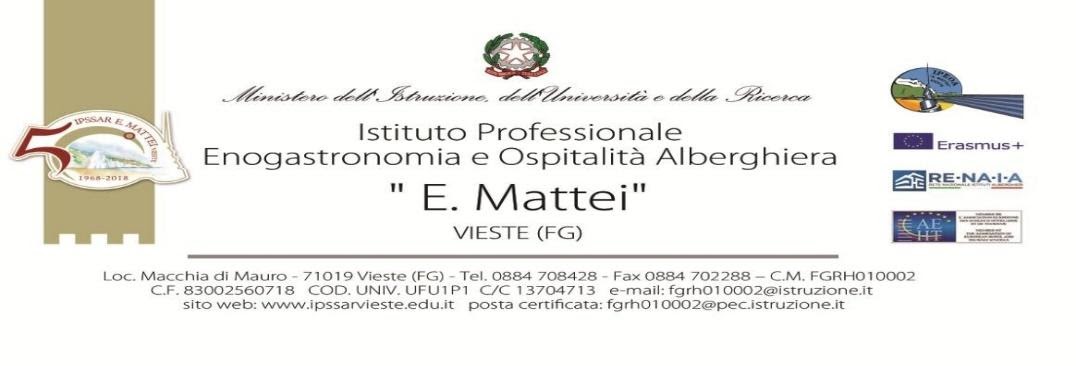 CREDITO FORMATIVOAttività nr. 1 	 ______________________________________________________(riportare la dicitura come da legenda)Classe _________________________	Il Responsabile dell’Attività	_______________________Concorsi e manifestazioni di settore, 
Giochi sportivi studenteschi,
Corsi di teatro, 
Corsi formativi di settore, 
Erasmus - Pon proposti dall’Istituto scolasticoLa presente scheda va compilata da ciascun responsabile delle attività e consegnata al Coordinatore di classe entro il 03/06/2024N.Alunni